বিষয়: অর্থ মন্ত্রণালয় কর্তৃক অনুমোদিত (প্রাতিষ্ঠানিক)-স্বায়ত্বশাসিত ও অন্যান্য প্রতিষ্ঠান” প্রধান খাতের অধীন ------ এর অনুকূলে ২০২৩-২৪ অর্থ বছরের জন্য সরকার কর্তৃক মঞ্জুরিকৃত------- টাকা হতে ১ম/২য়/৩য়/৪র্থ কিস্তির অর্থ ছাড়করণের অনুমোদন প্রসঙ্গেউপর্যুক্ত বিষয়ের প্রেক্ষিতে জানানো যাচ্ছে যে, ২০২৩-২৪ অর্থ বছরের জন্য (স্ব স্ব প্রতিষ্ঠানের নাম) এর কার্যক্রম সুষ্ঠুভাবে পরিচালনার জন্য সরকার কর্তৃক------- টাকা অনুদান হিসেবে মঞ্জুর করা হয়েছে।  উক্ত মঞ্জুরিকৃত ------------ টাকা হতে নিম্নোক্ত বিভাজন অনুযায়ী  ১ম/২য়/৩য়/৪র্থ কিস্তি বাবদ ---- টাকা ছাড় করা প্রয়োজন।অতএব, বর্ণিত বিভাজনের আলোকে ২০২৩-২৪ অর্থবছরের মঞ্জুরীকৃত ----- টাকা হতে ১ম/২য়/৩য়/৪র্থ কিস্তি বাবদ ----- টাকা ছাড়করণের প্রয়োজনীয় ব্যবস্থা গ্রহণের জন্য অনুরোধ করা হলো।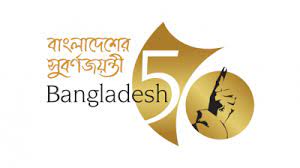 গণপ্রজাতন্ত্রী বাংলাদেশ সরকার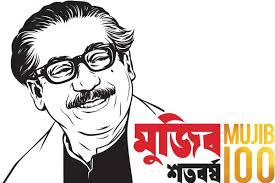 প্রতিষ্ঠানের নামঠিকানাওয়েব সাইট এর ঠিকানাস্মারক নম্বর:                                                                                                       তারিখ:  ফাল্গুন ১৪২৯স্মারক নম্বর:                                                                                                       তারিখ:  মার্চ ২০২৩অর্থনৈতিক কোড বিবরণ২০২৩-২৪ অর্থ বছরের প্রস্তাবিত বিভাজন (সর্বমোট টাকা)১ম/২য়/৩য়/৪র্থ কিস্তির টাকাসিনিয়র সচিব/সচিববাণিজ্য মন্ত্রণালয়বাংলাদেশসচিবালয়, ঢাকা।(অফিস প্রধানের নাম)পদবিফোন:ই-মেইল নম্বর: